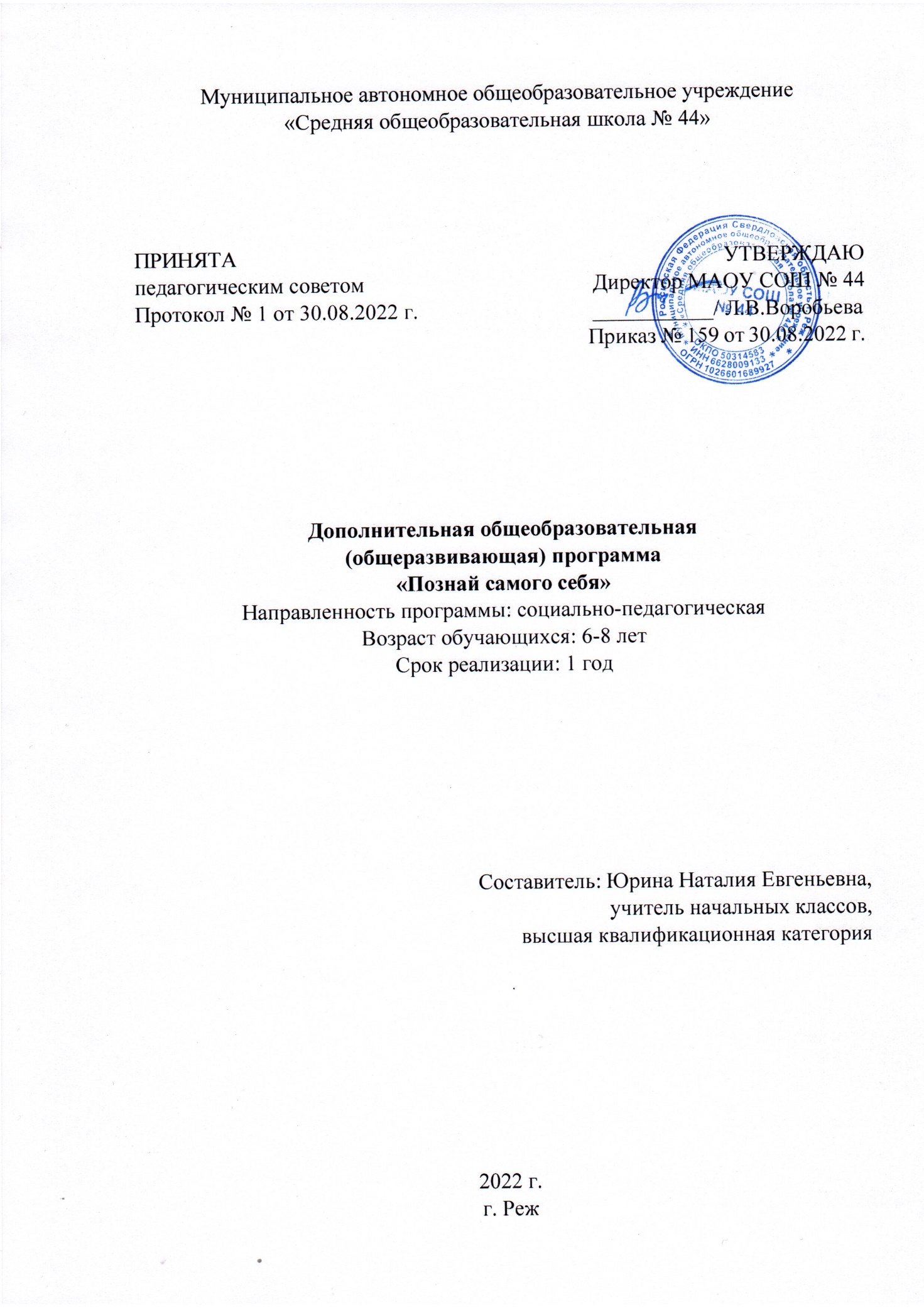 РАЗДЕЛ 1. КОМПЛЕКС ОСНОВНЫХ ХАРАКТЕРИСТИК ПРОГРАММЫ1.1. Пояснительная запискаДополнительная общеобразовательная (общеразвивающая) программа «Познай самого себя» составлена в соответствии с:Федеральным Законом от 29.12.2012 г. №273-Ф3 «Об образовании в Российской Федерации»; Федеральный закон Российской Федерации № 304 от 31.07.2020 г. «О внесении изменений в Федеральный закон «Об образовании» по вопросам воспитания обучающихся»;Распоряжением Правительства РФ от 04.09.2014 №1726-р. Концепция развития дополнительного образования детей в Российской Федерации;Распоряжением Правительства РФ от 29.05.2015 №996-р. Стратегия развития воспитания в Российской Федерации на период до 2025 года;Федеральный закон Российской Федерации № 304 от 31.07.2020 г. «О внесении изменений в Федеральный закон «Об образовании» по вопросам воспитания обучающихся»;Проект концепции развития дополнительного образования детей до 2030 года;Национальная доктрина образования Российской Федерации до 2025 года (утв. Постановлением Правительства РФ от 04.10.2000 № 751);Стратегия развития воспитания в Российской Федерации на период до 2025 года;Приказом Министерства просвещения Российской Федерации от 9 ноября 2018 г. №196 «Об утверждении Порядка организации и осуществления образовательной деятельности по дополнительным общеобразовательным программам»;Постановлением Главного государственного санитарного врача РФ от 04.07.2014 г. №41 «Об утверждении СанПиН 2.4.4.3172-14 «Санитарно-эпидемиологические требования к устройству, содержанию и организации режима работы образовательных организаций дополнительного образования детей».Средством реализации рабочей программы «Познай самого себя» является учебное пособие: Портфолио первоклассника. Программа внеурочной деятельности. Методическое пособие с электронным приложением /Авт.-сост. М.С. Умнова. - М.: Планета, 2015.Школьное образование сегодня представляет собой самый длительный этап формального обучения каждого человека и является одним из решающих факторов как индивидуального успеха, так и долгосрочного развития всей России. От подготовленности, целевых установок миллионов российских школьников зависит то, насколько оптимально мы сможем выбрать и обеспечить инновационный путь развития страны, что повлияет на благосостояние наших детей, внуков, всех будущих поколений. Одаренность – это системное, развивающееся в течение жизни качество психики, которое определяет возможность достижения человеком более высоких, незаурядных результатов в одном или нескольких видах деятельности по сравнению с другими людьми. В современном обществе одной из приоритетных задач становится создание условий, обеспечивающих выявление и развитие одарённых детей, возможность реализации их потенциальных способностей, при этом особое значение имеет собственная активность ребёнка. Обучающиеся младшего школьного возраста обладают высоким уровнем любознательности и чрезвычайной яркостью фантазии. Поэтому признаки одарённости можно проследить в реальной деятельности путём наблюдения за характером действий ребёнка.Главным результатом школьного образования должно стать его соответствие целям опережающего развития. Это означает, что изучать в школах необходимо не только достижения прошлого, но и те способы и технологии, которые пригодятся в будущем. Ребята должны быть вовлечены в исследовательские проекты, творческие занятия, спортивные мероприятия, в ходе которых они научатся изобретать, понимать и осваивать новое, быть открытыми и способными выражать собственные мысли, уметь принимать решения и помогать друг другу, формулировать интересы и осознавать возможности.Решение задач воспитания и социализации школьников в контексте национального воспитательного идеала, их всестороннего развития, обеспечение благоприятных условий для выявления, развития и адресной поддержки одаренных детей наиболее эффективно в рамках организации внеурочной деятельности, особенно в условиях системы начального общего образования. Направленность программы. Дополнительная общеобразовательная общеразвивающая программа «Познай себя» имеет социально-педагогическую направленность. Программа ориентирована на формирование психологического здоровья детей и подростков, предоставляет широкие возможности для изучения собственной личности, для развития творческих и интеллектуальных способностей, наблюдательности, для коррекции своих эмоциональных состояний. Актуальность данной программы обусловливается мировыми и отечественными тенденциями изменения условий формирования личности и заключается в том, что работать с портфолио обучающиеся должны целенаправленно и системно. Эта работа должна выстраиваться как совместная продуктивная деятельность учителя, ученика и родителей по созданию для каждого ребенка ситуации успешности. Умения, приобретённые при работе с портфолио, должны помогать ребёнку в школе, в повседневной жизни, стать основой для формирования универсальных учебных действий, в первую очередь личностных.Особенность данной программы заключается в создании определённых условий для развития личности ребёнка, мотивации личности ребёнка к познанию и творчеству через систему мероприятий учебной и внеурочной деятельности.Отличительные особенности программы:  предварительная подготовка детей к обучению по данной программе не имеет значения;  учебный материал программы строится на основе тренингов, бесед, игр, мастер-классов и т. д.; программа так же рассчитана на работу с детьми с ограниченными возможностями.  Адресат программы и особенности набора обучающихся. На данную программу принимаются все желающие в возрасте от 6 до 8 лет. Группы формируются в составе не более 25 человек в начале учебного года.От того, насколько ребенок успешно адаптировался к социуму, зависит его последующий успех. Программа «Познай себя» предоставляет широкие возможности для изучения собственной личности, для развития творческих и интеллектуальных способностей, наблюдательности, для коррекции своих эмоциональных состояний.Режим занятий. Периодичность занятий в объединении – 1 раз в неделю с продолжительностью занятия – 1 час (30 минут – в I четверти и 40 минут – во II – IV четвертях).Объем и срок освоения программы. Программа «Познай себя» рассчитана на один год обучения.  Полный объем учебных часов составляет 33 часа.Формы обучения и виды занятий. Форма обучения – очная.Все занятия проводятся согласно расписанию. Индивидуальное обучение не предусмотрено.Основной формой организации работы в объединении являются учебные занятия, которые могут быть проведены в формате:-  работа в паре;-  групповая работа;-  коллективная работа;-  тренинги;-  мастер-классы.1.2. Цель и задачи программыОсновные цели программы:становление основ гражданской идентичности и мировоззрения первоклассников;создание условий для развития личности младшего школьника при сохранении ее уникальности и самобытности;обеспечение условий для выявления, развития и адресной поддержки одаренных детей;развитие творческих способностей детей, готовности к самореализации и рефлексии при сохранении и укреплении физического и психического здоровья школьников.Программа определяет ряд задач:создание модели работы с одарёнными детьми в рамках занятий внеурочной деятельностью при работе с портфолио;принятие общих национальных духовных и нравственных ценностей; становление основ гражданственности, патриотизма;принятие социальных, семейных ценностей;воспитание нравственных чувств и моральных норм; воспитание ценностного отношения к познанию и учению, к природе и окружающей среде;воспитание ценностного отношения к прекрасному;становление представлений об эстетических идеалах, ценностях и нормах.Решение названных задач обеспечит формирование системы ценностей у обучающихся: патриотизм (любовь к России, к своему народу, к своей малой родине; служение Отечеству); социальная солидарность (свобода личная и национальная; доверие к людям, институтам государства и гражданского общества; справедливость, милосердие, честь, достоинство); гражданственность (правовое государство, гражданское общество, долг перед Отечеством, старшим поколением и семьей, закон и правопорядок, межэтнический мир, свобода совести и вероисповедания); семья (любовь и верность, здоровье, достаток, почитание родителей, забота о старших и младших, забота о продолжении рода); труд и творчество (творчество и созидание, целеустремленность и настойчивость, трудолюбие, бережливость); наука (познание, истина, научная картина мира, экологическое сознание); традиционные российские религии (системные культурологические представления о религиозных идеалах); искусство и литература (красота, гармония, духовный мир человека, нравственный выбор, смысл жизни, эстетическое развитие); природа (жизнь, родная земля, заповедная природа, планета Земля); человечество (мир во всем мире, многообразие культур и народов, прогресс человечества, международное сотрудничество).1.3. Содержание программы1.3.1. Учебный (тематический) план1.3.2. Содержание учебного планаРаздел 1. Знакомьтесь, это я (8 часов)Кто ты? Будем знакомы. Мой портрет. Моя семья. Под крышей дома моего. Моя родословная. Мои родственники по линии мамы / папы. Мир, в котором я живу. Я и мои друзья. Земля, на которой я живу. Я – гражданин своей Родины. Моя маленькая родина.Раздел 2. Моя школа (8 часов)Букет первоклассника. Школьная мозаика. Законы школьной жизни. Ты должен это знать. Распорядок дня. На зарядку становись. Здоровье – это здорово. Будь здоров без докторов. Правила безопасности. Раздел 3. Мой класс (7 часов)Мой класс. Традиции моего класса. Законы школьной жизни. Как я отношусь к людям. Мои добрые дела. Мои жизненные принципы.Раздел 4. Мои учебные достижения (8 часов)Учимся ставить цели. Мои цели. Мое созвездие успеха. Путешествие по предметным страницам.Разделы 5-7. Мои достижения. Мои проектные работы. Пожелания и отзывы (3 часа)Мои достижения в школе и вне школы. Творческие и игровые проекты. Пожелания и отзывы.1.4. Планируемые результаты освоения программыВ результате реализации программы должно обеспечиваться достижение обучающихся:личностных результатов:любознательность, активность и заинтересованность в познании мира;готовность к реализации творческого потенциала в предметно-продуктивной деятельности,способность к организации собственной деятельности;развитие готовности к самостоятельным действиям и принятии ответственности за их результаты;доброжелательность, умение слушать и слышать собеседника, обосновывать свою позицию, высказывать своё мнение;формирование уважительного отношения к иному мнению;развитие этических чувств, доброжелательности и эмоционально-нравственной отзывчивости, понимания и сопереживания чувствам других людей;принятие и освоение социальной роли обучающегося, развитие мотивов учебной деятельности и формирование личностного смысла учения.метапредметных результатов:освоение способов решения проблем творческого и поискового характера;формирование умения планировать, контролировать и оценивать свои действия в соответствии с поставленной задачей и условиями её реализации;формирование умения находить наиболее эффективные способы достижения результата;умения понимать причины успеха/неуспеха своей деятельности и способности конструктивно действовать даже в ситуациях неуспеха;освоение начальных форм познавательной и личностной рефлексии;развитие символического, логического, творческого мышления, продуктивного воображения, формирование научной картины мира;овладение логическими действиями сравнения, анализа, синтеза, обобщения, классификации, установления аналогий и причинно-следственных связей, построения рассуждений, отнесения к известным понятиям.формирование компетентности в общении, овладение навыками конструктивного поведения;использование речевых средств для решения коммуникативных и познавательных задач;развитие навыков сотрудничества со взрослыми и сверстниками.воспитательных результатов: духовно-нравственные приобретения, которые получил обучающийся вследствие участия в той или иной деятельности (например, приобрёл, участвуя в каком-либо событии, некое знание о себе и окружающих, опыт самостоятельного действия, пережил и прочувствовал нечто как ценность).Воспитательные результаты распределяются по трём уровням:Первый уровень:приобретение первоклассниками социальных знаний (об общественных нормах, устройстве общества, социально одобряемых и не одобряемых формах поведения в обществе и т.п.), первичного понимания социальной реальности и повседневной жизни. Для достижения данного уровня результатов особое значение имеет взаимодействие ученика со своими учителями (в основном и дополнительном образовании) как значимыми для него носителями положительного социального знания и повседневного опыта.Второй уровень:получение первоклассниками опыта переживания и позитивного отношения к базовым ценностям общества, ценностного отношения к социальной реальности в целом. Для достижения результатов данного уровня особое значение имеет взаимодействие школьников между собой на уровне класса, образовательного учреждения, т.е. в защищённой, дружественной среде, в которой ребёнок получает первое практическое подтверждение приобретённых социальных знаний, начинает их ценить.Третий уровень:получение первоклассниками начального опыта самостоятельного общественного действия, освоение социально приемлемых моделей поведения. С переходом от одного уровня результатов к другому существенно возрастают воспитательные эффекты:на первом уровне воспитание приближено к обучению, при этом предметом воспитания как учения являются не столько научные знания, сколько знания о ценностях;на втором уровне воспитание осуществляется в контексте жизнедеятельности младших школьников, и ценности могут усваиваться ими в форме отдельных нравственно ориентированных поступков;на третьем уровне создаются необходимые условия для приобретения младшими школьниками элементов опыта нравственного поведения и жизни.РАЗДЕЛ 2. КОМПЛЕКС ОРГАНИЗАЦТОННО-ПЕДАГОГИЧЕСКИХ УСЛОВИЙ2.1. Условия реализации программы2.1.1. Материально-техническое обеспечениеКабинет, в котором занимаются обучающиеся соответствует нормам СанПиН и рассчитан на 30 посадочных мест. Освещение люминесцентное. В кабинете имеются: -  шкаф для хранения материала и инструментов; -  столы;  - стулья.Технические средства обучения: -  компьютер; -  принтер; -  проектор.Материалы и оборудование:Канцелярские принадлежности:-  ручки, карандаши, маркеры, корректоры;-  блокноты, тетради;-  бумага разных видов и формата (А3, А4, А2);-  клей;-  файлы, папки и др.2.1.2. Информационное обеспечениеДля реализации программы используются аудио-, видео-, фото-, Интернет ресурсы2.1.3. Кадровое обеспечениеПрограмму реализует учитель начальных классов, педагог дополнительного образования.2.2. Формы аттестации/ контроляЭффективность образовательной программы прослеживается по качеству выполняемых работ, участию в конкурсах различного уровня и итогам аттестации. В начале учебного года проводится входная диагностика, обучающихся для определения существующей готовности обучения по программе, которая проводится в форме устного опроса. В процессе всего обучения ведется текущий контроль в форме, опроса, самооценивания. Формой предъявления и демонстрации образовательных результатов является самопрезентация портфолио.Список литературыСписок литературы для педагогических работниковПрактическая психология образования / под ред. И.В. Дубровиной. - М.: ТЦ «Сфера», 1998.Истратова, О.Н. Справочник психолога начальной школы / О.Н. Истратова, Т.В. Экзакусто. - Ростов-на-Дону: Феникс, 2003.Игры, ребусы, загадки для дошкольников: пособие для родителей / сост. Т.И. Линго. - Ярославль: Академия развития, Академия К, 1998.Винокурова, Н. Лучшие тесты на развитие творческих способностей / Н. Винокурова. - М.: «ACT-Пресс», 1999.Младший школьник. Развитие познавательных способностей» / под ред. И.В. Дубровиной. - М.: Просвещение, 2003.Винокурова, Н.К. Развиваем способности детей / Н.К. Винокурова. - М.: РОСМЭН, 2003.Милосердов, И.В. Сборник диктантов для начальной школы / И.В. Милосердов. - М.:«Школа XXI век».Сиротюк, А.Л. Обучение детей с учетом психофизиологии / А.Л. Сиротюк. - М.:«Творческий центр», 2001.Вергелис, Г.И. Младший школьник: помоги ему учиться / Г.И. Вергелис, Л.А. Матвеева, А.И. Раев. - СПб.: Изд-во РГПУ им. А.И. Герцена. Изд-во «Союз», 2000.Корнеева, Е.Н. Ох уж эти первоклашки!.. / Е.Н. Корнеева. - Ярославль: Академия развития, Академия К, 1999.Костромина, С.Н. Как преодолеть трудности в обучении детей / А.Ф. Ануфриев, С.Н.Костромина. - М.: Ось-89, 1999.Битянова, М.Р. Работа психолога в начальной школе / М.Р. Битянова, Т.В. Азарова, Е.И.Афанасьева, Н.Л. Васильева. - М.: Совершенство, 1998.Сиротюк, А.Л. Нейропсихологическое и психофизиологическое сопровождение обучения / А.Л. Сиротюк. - М.: Творческий центр, 2003.Кравцова, Е.Е. Психологические особенности детей младшего школьного возраста. Лекции 1-8 / Е.Е. Кравцова. - М.: Педагогический университет «Первое сентября», 2005.Хухлаева О.В. Тропинка к своему Я/О., Хухлаева.-генезис, М., 2012 г.             Список литературы для обучающихсяГин, С. Мир логики / С. Гин. - М.: Вита-пресс, 2001.Гин, С. Мир фантазии / С. Гин. - М.: Вита-пресс, 2001.Тихомирова, Л.Ф. Упражнения на каждый день: логика для школьников / Л. Ф. Тихомирова. - Ярославль: Академия развития, Академия К, 1998.Аверина, И. С. Методика экспресс-диагностики интеллектуальных способностей / И.С.Аверина, Е.И. Щебланова, Е.Н. Задорина // Вопросы психологии. - № 5. - 1991; № 4. - 1994. № Название раздела, темыКоличество часовФорма организации учебного занятияВиды деятельности обучающихсяПо плануПо фактуПримечание12345678Раздел  1 «Знакомьтесь, это я» ( 7 часов)Раздел  1 «Знакомьтесь, это я» ( 7 часов)Раздел  1 «Знакомьтесь, это я» ( 7 часов)Раздел  1 «Знакомьтесь, это я» ( 7 часов)Раздел  1 «Знакомьтесь, это я» ( 7 часов)Раздел  1 «Знакомьтесь, это я» ( 7 часов)Раздел  1 «Знакомьтесь, это я» ( 7 часов)Раздел  1 «Знакомьтесь, это я» ( 7 часов)1Кто ты? Будем знакомы. Мой портрет.11. Занятие-беседа.2. Совместная работа с родителями дома.3. Занятие-экскурсия «История имени».4. Занятие «Художественная мастерская».ПознавательнаяХудожественное творчество2Моя семья. Под крышей дома моего.11. Семейный огонёк.2. Совместная работа с родителями дома.3. Мини-проект «Праздники».4. Индивидуальная работа учащихся.ПознавательнаяПроектная3Моя родословная. Мои родственники по линии мамы / папы.11. Проект «История моей семьи».2. Выставка рисунков, семейных поделок.3. Совместная работа с родителями дома.4. Экскурсия в библиотеку «Знаменитые семьи России».Проблемно-ценностное общениеПроектная4Мир, в котором я живу. Я и мои друзья.11. Индивидуальная работа обучающихся.2. Занятие с элементами игры.3. Работа в группах.4. Тренинг.5. КТД «Свечка».Проблемно-ценностное общениеПроектная5Земля, на которой я живу.11. Занятие-игра «Ромашка».2. Занятие-экскурсия.3. Поход на природу.4. Индивидуальная работа обучающихся.Досугово-развлекательная деятельность (досуговое общение)Художественное творчество6Я – гражданин своей Родины.11. Виртуальная экскурсия. 2. Занятие-викторина.3. КТД учеников и родителей «Я другой такой страны не знаю».4. Конкурс рисунков, фотографий, поделок.Проблемно-ценностное общениеХудожественное творчество7Моя маленькая родина.11. Занятие-путешествие по родному краю.2. Совместная работа с родителями в форме мини-проекта «А из нашего окна…»3. Конкурс рисунков, фотографий, поделок.4. Вечерний огонёк.Художественное творчество.ПроектнаяРаздел  2 «Моя школа» ( 8 часов)Раздел  2 «Моя школа» ( 8 часов)Раздел  2 «Моя школа» ( 8 часов)Раздел  2 «Моя школа» ( 8 часов)Раздел  2 «Моя школа» ( 8 часов)Раздел  2 «Моя школа» ( 8 часов)Раздел  2 «Моя школа» ( 8 часов)Раздел  2 «Моя школа» ( 8 часов)8Букет первоклассника.11. Индивидуальная работа обучающихся.2. Совместная работа с родителями дома.3. Занятие «Художественная мастерская».Художественное творчество.9Законы школьной жизни. Ты должен это знать.11. Занятие-беседа с элементами игры.2. КТД учеников и родителей «Как раньше учились в школе».3. Мини-проект «Законы школьной жизни».4. Групповая (или парная работа).ПознавательнаяПроектнаяХудожественное творчество10Распорядок дня.11. Беседы с врачом.2. КТД «Мой день».3. Родительское собрание с последующей индивидуальной работой обучающихся.4. Выпуск классной газеты «Что бывает, когда распорядок дня не соблюдают».5. Мини-проект «Зачем нужен распорядок дня».ПознавательнаяПроектнаяХудожественное творчество11На зарядку становись.11. Беседы с врачом, с учителем физкультуры.2. Мини-проект «Я знаю новую зарядку».3. Родительское собрание с последующей индивидуальной работой обучающихся.4. Работа с анкетами.Спортивно-оздоровительнаяДеятельностьПроектная12Здоровье – это здорово.11. Урок здоровья.2. Экскурсия в школьную столовую.3. КТД «Овощи и фрукты – здоровые продукты».4. Совместное КТД учащихся и родителей «Как питались в старину».5. Праздник «Осенние дары».Спортивно-оздоровительнаядеятельность13Будь здоров без докторов.11. Урок здоровья.2. Экскурсия в школьную столовую.3. КТД «Овощи и фрукты – здоровые продукты».4. Совместное КТД учащихся и родителей «Как питались в старину».5. Праздник «Осенние дары».Спортивно-оздоровительнаядеятельность1415Правила безопасности.21. Родительское собрание с последующей индивидуальной работой учащихся.2. Беседа с инспектором ГИБДД.3. Мини-проект «Уважай правила дорожного движения».4. Выставка рисунков «Мы за безопасность».5. КТД «Дорога – это не игрушка».6. Просмотр видеофильмов (мультфильмов) на «дорожную» тематику.Проблемно-ценностное общениеПроектнаяХудожественное творчествоРаздел 3 «Мой класс» ( 7 часов)Раздел 3 «Мой класс» ( 7 часов)Раздел 3 «Мой класс» ( 7 часов)Раздел 3 «Мой класс» ( 7 часов)Раздел 3 «Мой класс» ( 7 часов)Раздел 3 «Мой класс» ( 7 часов)Раздел 3 «Мой класс» ( 7 часов)Раздел 3 «Мой класс» ( 7 часов)16Мой класс. Традиции моего класса.11. Вечерний огонёк-посиделки.2. КТД «Поздравлялки».3. КТД для детей и родителей «Мы все одна семья».4. Оформление классного уголка.5. Индивидуальная работа обучающихся дома.6. Мини-проект «Семейные традиции».7. Работа обучающихся в группах.ПознавательнаяПроектнаяХудожественное творчество17Законы школьной жизни.11. Занятие «Художественная мастерская».2. Индивидуальная работа обучающихся дома.3. КТД для детей и родителей «Мы все одна семья».Художественное творчество.18Как я отношусь к людям. 11. Мини-проект «Что такое доброта».2. Занятие-путешествие «Из чего складываются добрые дела».3. Классный огонёк «Спешите делать добрые дела».4. Библиотечный урок «Делай добро, и оно к тебе вернется».ПроектнаяХудожественное творчество19Мои добрые дела.11. Мини-проект «Что такое доброта».2. Занятие-путешествие «Из чего складываются добрые дела».3. Классный огонёк «Спешите делать добрые дела».4. Библиотечный урок «Делай добро, и оно к тебе вернется».ПроектнаяХудожественное творчество202122Мои жизненные принципы.31. Виртуальная экскурсия «Что такое хорошо и что такое плохо».2. Классный огонёк «Встреча поколений».3. Совместная работа обучающихся и родителей дома.4. Проект «Принципы, по которым я живу».5. Классный вечер «Свечка».ПознавательнаяПроектнаяХудожественное творчество05.0212.0226.02Раздел 4 «Мои учебные достижения» ( 8 часов)Раздел 4 «Мои учебные достижения» ( 8 часов)Раздел 4 «Мои учебные достижения» ( 8 часов)Раздел 4 «Мои учебные достижения» ( 8 часов)Раздел 4 «Мои учебные достижения» ( 8 часов)Раздел 4 «Мои учебные достижения» ( 8 часов)Раздел 4 «Мои учебные достижения» ( 8 часов)Раздел 4 «Мои учебные достижения» ( 8 часов)2324Учимся ставить цели. Мои цели.21. Занятие-игра.2. Совместная работа детей и родителей дома.3. Индивидуальная работа обучающихся дома.4. Мини-проект «Я бы строить дом пошёл, пусть меня научат…»Проблемно-ценностное общениеПроектная25Мое созвездие успеха.11. Занятие «Творческая мастерская».2. Индивидуальная работа обучающихся дома.3. КТД «Как добиться успеха».4. Библиотечный урок «Знаменитые люди. Путь к успеху».Проблемно-ценностное общение26-30Путешествие по предметным страницам.51. Вечер «Парад достижений».2. Викторины по предметам.3. Совместная работа детей и родителей дома.4. Индивидуальная работа обучающихся на занятиях и дома.5. «Птичий двор – зеркало настроения».6. Классный огонёк «Наши звездочки».Досугово-развлекательная деятельность (досуговое общение)ПознавательнаяРаздел 5-7 «Мои достижения. Мои проектные работы. Пожелания и отзывы» ( 3 часа)Раздел 5-7 «Мои достижения. Мои проектные работы. Пожелания и отзывы» ( 3 часа)Раздел 5-7 «Мои достижения. Мои проектные работы. Пожелания и отзывы» ( 3 часа)Раздел 5-7 «Мои достижения. Мои проектные работы. Пожелания и отзывы» ( 3 часа)Раздел 5-7 «Мои достижения. Мои проектные работы. Пожелания и отзывы» ( 3 часа)Раздел 5-7 «Мои достижения. Мои проектные работы. Пожелания и отзывы» ( 3 часа)Раздел 5-7 «Мои достижения. Мои проектные работы. Пожелания и отзывы» ( 3 часа)Раздел 5-7 «Мои достижения. Мои проектные работы. Пожелания и отзывы» ( 3 часа)31Мои достижения в школе и вне школы.11. Вечер «Парад достижений».2. Классный огонёк «Наши звездочки».3. Оформление классной газеты «Вот мы какие».4. КТД родителей и обучающихся «Лучше, выше, быстрее».5. Фестиваль успеха.Досугово-развлекательная деятельность (досуговое общение)32Участие в проектах.11. Вечер «Презентация достижений».2. Классный огонёк «Наши дела».3. Оформление классной газеты «Ай да мы».4. Фестиваль успеха.Досугово-развлекательная деятельность (досуговое общение)33Пожелания и отзывы.11. Работа обучающихся в парах, группах.2. КТД «Ты мой одноклассник, я тобой горжусь».Проблемно-ценностное общение